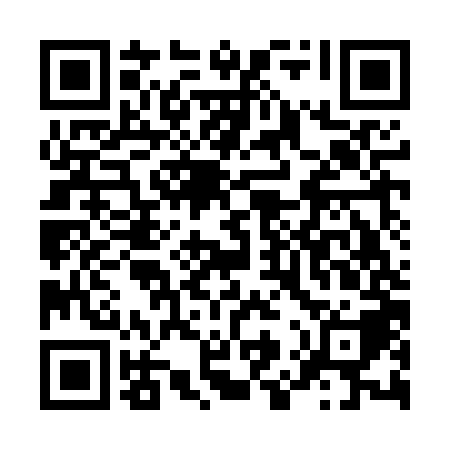 Ramadan times for Corriaux, BelgiumMon 11 Mar 2024 - Wed 10 Apr 2024High Latitude Method: Angle Based RulePrayer Calculation Method: Muslim World LeagueAsar Calculation Method: ShafiPrayer times provided by https://www.salahtimes.comDateDayFajrSuhurSunriseDhuhrAsrIftarMaghribIsha11Mon5:125:127:0012:493:566:386:388:2012Tue5:105:106:5812:483:576:396:398:2213Wed5:075:076:5612:483:586:416:418:2314Thu5:055:056:5412:483:596:436:438:2515Fri5:035:036:5212:484:006:446:448:2716Sat5:005:006:4912:474:016:466:468:2917Sun4:584:586:4712:474:026:486:488:3118Mon4:554:556:4512:474:036:496:498:3219Tue4:534:536:4312:464:046:516:518:3420Wed4:504:506:4112:464:056:526:528:3621Thu4:484:486:3912:464:066:546:548:3822Fri4:454:456:3612:454:076:566:568:4023Sat4:434:436:3412:454:086:576:578:4224Sun4:404:406:3212:454:096:596:598:4425Mon4:384:386:3012:454:107:007:008:4626Tue4:354:356:2812:444:117:027:028:4727Wed4:334:336:2512:444:127:047:048:4928Thu4:304:306:2312:444:137:057:058:5129Fri4:274:276:2112:434:147:077:078:5330Sat4:254:256:1912:434:147:087:088:5531Sun5:225:227:171:435:158:108:109:571Mon5:205:207:141:425:168:118:119:592Tue5:175:177:121:425:178:138:1310:013Wed5:145:147:101:425:188:158:1510:034Thu5:115:117:081:425:198:168:1610:065Fri5:095:097:061:415:198:188:1810:086Sat5:065:067:041:415:208:198:1910:107Sun5:035:037:011:415:218:218:2110:128Mon5:005:006:591:405:228:238:2310:149Tue4:584:586:571:405:228:248:2410:1610Wed4:554:556:551:405:238:268:2610:18